Задания для дистанционной работымай 2020 года6 а класс№ПредметТема урокаТренировочные заданияКонтрольные задания(на проверку учителю)Ф.И.О. учителя, телефон, эл. почта/вайберСреда 6 мая 2020Среда 6 мая 2020Среда 6 мая 2020Среда 6 мая 2020Среда 6 мая 2020Среда 6 мая 20201Английский языкОбразование имён прилагательныхУчебник, часть 1, стр 65, знакомство с правиломВыучить правилоПожитная О.В. 89041214840, Dolgova84@yandex.ru2География06.05.20Человек и биосфера. Пар.60 стр.257-260.Прочитать параграф. Ответить на вопросы в конце параграфа, записать в тетрадь определенияСтр.260 ответить на вопр. 1-2, 6.Шестакова Е.В. 89041363726shestakova elena 59@mail.ru3Русский языкПовторение по теме  «Глагол»Ответить на контрольные вопросы с.138 (устно)Упр.593Шуткина Ж.В.89041325354z_shutkina@mail.ruили ВКонтакте4Литера-тураГеродот «Легенда об Арионе»Прочитать «Легенду об Арионе» Вопросы с.187.-Шуткина Ж.В.89041325354z_shutkina@mail.ruили ВКонтакте.5Физическая культураОбщефизическая подготовкаПодтягивание 1х -maxОтжимание 2 х 25 «М», 2х15 «Д»Пресс 1 х 30Приседания-2x20Прыжки на скакалке -100 разДневник самоконтроля .Видео/фото отчетШуткин С.А89041226558shutkinserg@yandex.ruВайбер6ОбществознаниеБудь смелымПараграф 11Стр.92Начать делать проект на любую тему:«Смелость – выбор сильных?»«Сильная личность – кто это?»Забелина Марина Семёновна89500898056zabelina7676@mail.ruЧетверг 7 мая 2020Четверг 7 мая 2020Четверг 7 мая 2020Четверг 7 мая 2020Четверг 7 мая 2020Четверг 7 мая 20201Английский языкВведение новых лексических единиц (страноведение)Учебник, часть 1, стр 67-68, отчитать новые словаВыучить словаПожитная О.В. 89041214840, Dolgova84@yandex.ru2ИЗОГородской пейзаж. Нарисовать городской пейзажПрасолец Л.Ю.Prasolets@mail.ru895005111453МатематикаПрактическая работа по теме: Координатная плоскостьПрактическая работа по теме «Координатная плоскость»6 классЗадание: Начертите координатную плоскость и постройте в ней ниже перечисленные точки. Точки перечислены в той последовательности, в какой их нужно соединять.Наборы точек перечислены по фрагментам рисунка, то есть точки каждого нового фрагмента следуют с красной строки.1) (3;0), (1;2), (–1;2), (3;5), (1;7), (–3;6), (–5;7), (–3;4), (–6;3), (–3;3), (–5;2), (–5; –2), (–2; –3), (–4; –4), (1; –4),(3; –3), (6;1), (3;0), глаз (–1;5).3) (1;7), (0;10), (–1;11), (–2;10), (0;7), (–2;5), (–7;3), (–8;0), (–9;1), (–9;0), (–7; –2), (–2; –2),(–3; –1), (–4; –1), (–1;3), (0; –2), (1; –2), (0;0), (0;3), (1;4), (2;4), (3;5), (2;6), (1;9), (0;10), глаз (1;6).5) (7; –2), (7; –3), (5; –3), (5; –4), (1; –4), (1; –5), (–7; –5), (–8; –3), (–10; –3), (–11; –4),(–11; –5), (–6; –7), (–4; –9), (–4; –11), (–12; –11), (–15; –6), (–15; –2), (–12; –1), (–10; –1),(–10;1), (–6;3), (2;3), (3;4), (5;4), (6;5), (6;4), (7;5), (7;4), (8;2), (8;1), (4; –1), (4; –2), (7; –2), глаз (6;2).7) (–8;1), (–6;2), (–2;0), (1;2), (5;1), (7; –4), (9; –3).(–2;6), (0;8), (3;7), (5;5), (7;7).(1;2), (3;9), (3;10), (4;11), (5;11), (6;10), (6;9), (5;8), (4;8), (3;9).9) (–7;0), (–3;9), (–1;11), (1;11), (3;9), (7;0), (5;0), (1;4), (–1;4), (–5;0), (–7;0).(1;4), (2;2), (2; –7), (–2; –7), (–2;2), (–1;4).(3;4), (3;5), (4;5), (4;4), (3;4).(–3;5), (–3;6), (–2;6), (–2;5), (–3;5).(–1;8), (–1;9), (0;9), (0;8), (–1;8).11) (2;7), (–0,5; 3), (0;3), (0; –3), (–1; –3), (–1;3), (–0,5; 3), (–5;7).(0;3), (2;5), (5;6), (6;6), (6;5), (5;2), (3;0), (0;0), (2; –1), (3; –2), (3; –4), (1; –4), (0; –3).(–1;3), (–3;5), (–6;6), (–7;6), (–7;5), (–6;2), (–4;0), (–1;0), (–3; –1), (–4; –2),(–4; –4), (–2; –4), (–1; –3).13) (–7;0), (–5;2), (7;2), (9;5), (10;5), (10;1), (9;0), (–7;0).(0;2), (5;6), (7;6), (4;2).(0;1), (6; –3), (8; –3), (4;1), (0;1).(8;2), (9;4), (9;2), (8;2).15) (–8;4), (–8; –8), (4; –8), (4;4), (–8;4), (–2;9), (4;4).(4; –4), (6; –4), (6; –6), (8; –6), (8; –8), (4; –8).(–5; –1), (–2; –1), (–2;1), (1;1), (1; –4), (–2; –4), (–2; –1).(–2;1), (–5;1), (–5; –4), (–2; –4).(1; 6,5), (1;8), (3;8), (3;5).Практическая работа по теме «Координатная плоскость»6 классЗадание: Начертите координатную плоскость и постройте в ней ниже перечисленные точки. Точки перечислены в той последовательности, в какой их нужно соединять.Наборы точек перечислены по фрагментам рисунка, то есть точки каждого нового фрагмента следуют с красной строки.2) (3;3), (0;3), (–3;2), (–5;2), (–7;4), (–8;3), (–7;1), (–8; –1), (–7; –2), (–5;0), (–1; –2), (0; –4),(2; –4), (3; –2), (5; –2), (7;0), (5;2), (3;3), (2;4), (–3;4), (–4;2), глаз (5;0).4) (1; –4), (1; –6), (–4; –6), (–3; –5), (–1; –5), (–3; –4), (–3; –3), (–1; –1), (–1;0), (–3;0), (–3; –1), (–4; –1), (–4;0), (–3;1), (–1;1), (–1;2), (–3;3), (–1;4), (0;6), (1;4), (1;2), (3;4), (6;5), (9;2), (9;0),(9; –4), (6; –4), (5; –1), (4; –1), (1; –4), глаз (–1;3).6) (–3;4), (–2;5), (–1;5), (0;4), (0;3), (–1;2), (–2;2), (–3;3), (–3;4).(–2;5), (–1,5; 7), (–1;5), (1;6), (0;4), (2; 3,5), (0;3), (1;1), (–1;2), (–1,5; 0), (–2;2), (–4;1), (–3;3),(–5;3,5), (–3;4), (–4;6), (–2;5).(0;3), (2;2), (5; –8), (5;2),(6;1).(–1; –4), (0; –3), (5; –8).8) (1;5), (0;6), (–1;5), (0;4), (1;5).(0; –8), (–1; –10), (0;1), (0; –8).(–4; –6), (–1;10), (0;12), (1;10), (4; –6), (–4; –6).(0;9), (1;8), (0;7), (–1;8), (0;9).(–3; –6), (–6; –7), (–2;1), (–3; –6).(2;1), (3; –6), (6; –7), (2;1).10) (0;0), (–10;1), (0;16), (–1;2), (0;0).(0;16), (3;16), (2; 15,5), (3;15), (0,5; 15).(0;0), (0;16), (12;2), (0;0).(5; –1), (6; –1), (6; –2), (5; –2), (5; –1).(–9;0), (–8; –1), (–6; –2), (–3; –3), (5; –3), (10; –2), (12; –1), (13;0), (–9;0).(7; –1), (8; –1), (8; –2), (7; –2), (7; –1).12) (–8;0), (–8; 2,5), (–7;3), (–3;5), (3;5), (5;3), (7; 2,5), (7;0), (5;0), (4;1), (3;1), (2;0), (–3;0),(–4;1), (–5;1), (–6;0), (–8;0).(–3;3), (–2;4), (2;4), (3;3), (–3;3).(–5;0), (–4;0), (–3; –1), (–3; –2), (–4; –3), (–5; –3), (–6; –2), (–6; –1), (–5;0).(3;0), (4;0), (5; –1), (5; –2), (4; –3), (3; –3), (2; –2), (2; –1), (3;0).14) (–8;4), (–3;4), (–2;5), (1;5), (3;3), (3;1), (–4;1), (–4;3), (–3;4).(3;1), (5;1), (6;0), (6; –2), (5; –1), (–6; –1), (–7; –2), (–7;0), (–6;1), (–4;1).(–6; –5), (–7; –4), (–7; –3), (–6; –2), (5; –2), (6; –3), (6; –4), (5; –5), (–6; –5).(–6; –4), (–6; –3), (–5; –3), (–5; –4), (–6; –4).(4; –4), (4; –3), (5; –3), (5; –4), (4; –4).16) (2;6), (4;4), (4;1), (2; –1), (–1;–1), (–3;1), (–3;4), (–1;6), (2;6).(–1;4), (0;4), (0;3), (–1;3), (–1;4).(2;3), (1;3), (1;4), (2;4), (2;3).(–1;2), (0;1), (1;1), (2;2).(2;6), (3;8).(4;4), (6;5).(4;1), (6;0).(2; –1), (3; –3).(–1; –1), (–2; –3).(–3;1), (–5;0).(–3;4), (–5;5).(–1;6), (–2;8).Ковалёва В.Г.89041220474kovaleva_vg@mail.ru4математикаГрафикиИспользуемые ресурсы: ❖          http://www.playcast.ru/uploads/2017/03/09/21951359.png График № 1 / http://fs1.ppt4web.ru/images/95258/162355/640/img7.jpg График № 2/ http://900igr.net/up/datas/170253/017.jpg График № 3/ http://edu.convdocs.org/tw_files2/urls_5/13/d-12792/12792_html_m681f7fe6.png График № 4/ http://лена24.рф/Математика_4_кл_Питерсон/19.4.jpg ❖  А.Г. Мерзляк, В.Б. Полонский, М.С. Якир. Математика: ьных организаций, - 2-е изд., перераб. – М.:Вентана-Граф, 2016 http://www.playcast.ru/uploads/2017/03/09/21951359.pngГрафик № 1 / http://fs1.ppt4web.ru/images/95258/162355/640/img7.jpgГрафик № 2/ http://900igr.net/up/datas/170253/017.jpgКовалёва В.Г.89041220474kovaleva_vg@mail.ru5Русский языкКонтрольная работа по теме «Глагол»Смотреть в группе в ВККонтрольная работаШуткина Ж.В.89041325354z_shutkina@mail.ruили ВКонтакте6ОБЖВлияние неблагоприятной окружающей среды на здоровье человекаПараграф 7.3Ответы на вопросы после параграфа.Бриков И.Н89526238460.brikov94@list.ruПятница 8 мая 2020Пятница 8 мая 2020Пятница 8 мая 2020Пятница 8 мая 2020Пятница 8 мая 2020Пятница 8 мая 20201Русский языкПовторение. Разделы науки о языке.Упр.594-Шуткина Ж.В.89041325354z_shutkina@mail.ruили ВКонтакте2Русский языкОрфография.Упр.596Упр.600Шуткина Ж.В.89041325354z_shutkina@mail.ruили ВКонтакте3Литера-тураГомер «Одиссея» и «Илиада»Прочитать «Илиада», вопросы с. 201Просмотреть видео урок по адресу:https://resh.edu.ru/subject/lesson/7069/выполнить тренировочные задания, фото с результатом отправить учителю.Шуткина Ж.В.89041325354z_shutkina@mail.ruили ВКонтакте.4Технологиямальчики1) Испытание объекта.2) устранение ошибок.Работа над проектомФото на вайбер, эл. почту Шолохов Анатолий  Александровичт. 89526127742 е-mail: sholohov.anatoly@yandex.ru5Технологиямальчики1) Испытание объекта.2) устранение ошибок.Работа над проектомФото на вайбер, эл. почту Шолохов Анатолий  Александровичт. 89526127742 е-mail: sholohov.anatoly@yandex.ru4ТехнологиядевочкиВязание спицами узоров из лицевых и изнаночных петель& 33 стр. 167выполнить практическую работуАрефьева Татьяна Владимировнат. 89501464563е-mail: atv-1978@yandex.ru5ТехнологиядевочкиВязание цветных узоров& 34 стр. 173ответить на вопросыАрефьева Татьяна Владимировнат. 89501464563е-mail: atv-1978@yandex.ru6Физическая культураОбщефизическая подготовкаПодтягивание 1х -maxОтжимание 2 х 25 «М», 2х15 «Д»Пресс 2 х 25Прыжки на скакалке – 130 разПриседания-2x25Дневник самоконтроля .Видео/фото отчетШуткин С.А89041226558shutkinserg@yandex.ruВайберВторник 12 мая 2020Вторник 12 мая 2020Вторник 12 мая 2020Вторник 12 мая 2020Вторник 12 мая 2020Вторник 12 мая 20201математикаГрафикиПовторение и систематизация учебного материалаhttp://www.playcast.ru/uploads/2017/03/09/21951359.pngГрафик № 3/ http://edu.convdocs.org/tw_files2/urls_5/13/d-12792/12792_html_m681f7fe6.pngГрафик № 4/ http://лена24.рф/Математика_4_кл_Питерсон/19.4.jpg.Ковалёва В.Г.89041220474kovaleva_vg@mail.ruматематикаГрафикиПовторение и систематизация учебного материалаhttp://www.playcast.ru/uploads/2017/03/09/21951359.pngГрафик № 3/ http://edu.convdocs.org/tw_files2/urls_5/13/d-12792/12792_html_m681f7fe6.pngГрафик № 4/ http://лена24.рф/Математика_4_кл_Питерсон/19.4.jpg.Ковалёва В.Г.89041220474kovaleva_vg@mail.ru2Русский языкОрфография Упр.599, 607Упр.603Шуткина Ж.В.89041325354z_shutkina@mail.ruили ВКонтакте3ИсторияРаспад Золотой Орды и его последствияПараграф 25 стр. 78Прочитать Стр. 82 «Вопросы и задания для работы с текстом параграфа» № 1, 3Забелина Марина Семёновна89500898056zabelina7676@mail.ru4БиологияКонтрольная работа:  «Покрытосеменные растения»Повторить материал по учебнику и записям в тетради.Решите тест в интернете и вышлите учителю фото экрана с результатом теста, прикрепив к нему листочек с вашей  фамилией и классом:https://biouroki.ru/test/13.htmlhttps://onlinetestpad.com/ru/test/209-pokrytosemyannye-rasteniya Задание для тех, у кого нет интернета. Ответьте на вопросы в тетради и вышлите фото учителю.Какое второе название имеют Покрытосеменные растения?Что является вегетативными органами растения?Что является генеративными органами цветковых растений?Чем однодольные семена оиличаются от двудольных?Какие виды корней вы знаете?Какие типы корневых систем характерны для однодольных и для двудольных цветковых? Назовите органы размножения покрытосеменных растений?Перечислите типы жилкования листьевКакие формы листорасположения вы знаете?Что является главной частью цветка?В чем заключается двойное оплодотворение покрытосеменных растений?Где формируется семя и плод?Что такое соцветие? Назовите не менее трех видов соцветий?Какие типы плодов характерны для гороха, клена, пшеницы, вишни, огурца?Какое строение имеет стебель  (основные части)?Что такое фотосинтез?Заполните таблицу:Романюк Ирина Дмитриевна,89041366223, idromaniuk@mail.ru5Русский языкПунктуация Упр.608Шуткина Ж.В.89041325354z_shutkina@mail.ruили ВКонтакте6Литера-тураГероический эпос Гомера. «Одиссея» и «Илиада»Прочитать «Одиссея»С.216 письменно ответить на вопросы: 1,2,3,6,7,8. (Можно напечатать в ЛС в ВК)Шуткина Ж.В.89041325354z_shutkina@mail.ruили ВКонтакте.Среда 13 мая 2020Среда 13 мая 2020Среда 13 мая 2020Среда 13 мая 2020Среда 13 мая 2020Среда 13 мая 20201Английский языкОбучение чтениюУчебник, часть 1, стр 69-70, чтение текстаУчебник, часть 1, стр 69-70, чтение текстаПожитная О.В. 89041214840, Dolgova84@yandex.ru2География13.05.20Из чего состоит географическая оболочка. Территориальные комплексы.  Пар.61, 63. Прочитать параграф. Ответить на вопросы в конце параграфа, записать в тетрадь определения Вопр.1. Приведите примеры. Стр.265Шестакова Е.В. 89041363726shestakova elena 59@mail.ru3Русский языкПунктуация Упр.609Упр.610 (Сочинение)Шуткина Ж.В.89041325354z_shutkina@mail.ruили ВКонтакте4Литера-тураМигель де Сервантес Сааведра. Пародия на рыцарские романы. «Дон Кихот»Учебник с.218-220 прочитать.-Шуткина Ж.В.89041325354z_shutkina@mail.ruили ВКонтакте.5Физическая культураОбщефизическая подготовкаПодтягивание 2х -maxОтжимание 2 х 25 «М», 2 х 15 «Д»Пресс 2 х 30Прыжки на скакалке – 150 разПриседания-3x25Дневник самоконтроля .Видео/фото отчетШуткин С.А89041226558shutkinserg@yandex.ruВайбер6ОбществознаниеЧеловек и человечность Параграф 12Стр.100Продолжить  работу над проектом. Забелина Марина Семёновна89500898056zabelina7676@mail.ruЧетверг 14 мая 2020Четверг 14 мая 2020Четверг 14 мая 2020Четверг 14 мая 2020Четверг 14 мая 2020Четверг 14 мая 20201Английский языкЧислительные hundred, thousand, millionУчебник, часть 1, стр 72, знакомство с правиломВыучить правилоПожитная О.В. 89041214840, Dolgova84@yandex.ru2ИЗОПрирода и художник. Познакомиться с работами известных художников пейзажистов.Сдаем оставшиеся работы на проверку для аттестации3математикаПовторение и систематизация учебного материалаСамостоятельная работа по математике на тему « СЛОЖЕНИЕ И ВЫЧИТАНИЕ ДРОБЕЙ С РАЗНЫМИ ЗНАМЕНАТЕЛЯМИ». (6 кл.)                                 В – IСократите дробь:                                                                   ;  ;  ;Сравните дроби:                                а)  и  ;       б)  и  ;Выполните действия:                                                            а);       б) ;     в)  -  4.В первый день турист прошел   всего пути, во вторые сутки на  пути меньше чем в первые. Какую часть всего пути турист прошел за эти двое суток?5.Решите уравнения: а) Х +  = ;         б)                     В-II 1.Сократите:  ;   ;   2.Сравните дроби: а)  и  ;         и  ;3. Выполните действия:а)  ;       :В первый день рабочий выполнил  всего плана. А второй день он выполнил на  больше чем в первый день. Какую часть плана выполнил рабочий за 2 дня?5.Решите уравнения:а) У -  =  ;     б)   – х =Ковалёва В.Г.89041220474kovaleva_vg@mail.ru4математикаПовторение: Делители и кратные1. Напишите все делители числа:а) 5
б) 12
в) 24
г) 712. Выберите из чисел 2, 3, 5, 7, 8, 11, 15, 20 те, которые являются:а) делителями 44
б) кратными 5
в) делителями 120, кратными 23. Докажите, что число 41 595 кратно числу 177.4. Выберите из чисел 2, 6, 44, 43, 47, 54 те, которые являются делителями 2538.5. Напишите все трехзначные числа, кратные 88.6. Сколько существует двузначных чисел, составленных из цифр 0, 2, 3, 4, 5 и кратных 5?1. Напишите все делители числа:а) 7
б) 18
в) 30
г) 412. Выберите из чисел 3, 4, 7, 10, 12, 15, 30 те, которые являются:а) делителями 56
б) кратными 3
в) делителями 240 и кратными 53. Докажите, что число 29 455 кратно числу 137. 4. Выберите из чисел 2, 5, 7, 9, 11, 13, 19 те, которые являются делителями 2926.5. Напишите все трехзначные числа, кратные 103.6. Сколько существует двузначных чисел, составленных из цифр 0, 4, 7, 8, 9 и кратных 3?Ковалёва В.Г.89041220474kovaleva_vg@mail.ru5Русский языкЛесика и фразеология Вопросы с.147-Шуткина Ж.В.89041325354z_shutkina@mail.ruили ВКонтакте6ОБЖВлияние социальной среды на развитие здоровье человекаПараграф 7.4Доклад.Бриков И.Н89526238460.brikov94@list.ruПятница 15 мая 2020Пятница 15 мая 2020Пятница 15 мая 2020Пятница 15 мая 2020Пятница 15 мая 2020Пятница 15 мая 20201Русский языкЛексика и фразеология Упр. 612Смотреть в группе ВК. Тест по теме «Лексика и фразеология»Шуткина Ж.В.89041325354z_shutkina@mail.ruили ВКонтакте2Русский языкСловообразование Упр.6153Литера-тураФ. Шиллер. Рыцарская баллада «Перчатка»Выразительное чтение баллады Ф.Шиллера «Перчатка»Просмотреть видео урок, выполнить тренировочные задания по адресу:https://resh.edu.ru/subject/lesson/7074/фотоотчет прислать учителюШуткина Ж.В.89041325354z_shutkina@mail.ruили ВКонтакте.4Технология1) Оформление проекта.Работа над проектомФото на вайбер, эл. почтуШолохов Анатолий  Александровичт. 89526127742 е-mail: sholohov.anatoly@yandex.ru5Технология2) Оформление проекта.Работа над проектомФото на вайбер, эл. почтуШолохов Анатолий  Александровичт. 89526127742 е-mail: sholohov.anatoly@yandex.ru4ТехнологиядевочкиТворческий проект «Вяжем аксессуары крючком или спицами»стр. 178 - 180работа над проектомАрефьева Татьяна Владимировнат. 89501464563е-mail: atv-1978@yandex.ru5ТехнологиядевочкиТворческий проект «Вяжем аксессуары крючком или спицами»стр. 180 - 182работа над проектомАрефьева Татьяна Владимировнат. 89501464563е-mail: atv-1978@yandex.ru6Физическая культураОбщефизическая подготовкаПодтягивание 3х -maxОтжимание 1х 30 «М», 2 х 30 «Д»Пресс 2 х 30Прыжки на скакалке – 150 разПриседания-3x30Дневник самоконтроля .Видео/фото отчетШуткин С.А89041226558shutkinserg@yandex.ruВайберПонедельник 18 мая 2020Понедельник 18 мая 2020Понедельник 18 мая 2020Понедельник 18 мая 2020Понедельник 18 мая 2020Понедельник 18 мая 20201математикаПовторение: Наибольший общий делитель. Наименьшее общее кратноеНайти НОД и НОК чисел:5 и 96 и 123 и 87 и 2111 и 124 и 18Представить нечётное число 21 в виде суммы трёх простых чисел.1.2 Какие из чисел делятся на 9: 342, 690, 108, 4320, 9369, 1207?Какие из чисел делятся на 2: 1209, 4568, 1230, 90576, 3452, 9621?2.1 Разложите на простые множители: 280, 990, 1080, 408, 923.1 Найдите НОД (128; 80), НОД (28, 55), НОД (120, 15)Найдите  НОД  и  НОК  чисел  252  и  264  методом  разложения  на  простые  множителиЗадание:  Найдите  НОД  и  НОК чисел наиболее  удобным  способом :  а)   18  и  45  ;   б)  8 и  27  ;  в)   12  и  72 . Представить чётное  число  34 в виде суммы двух простых чисел.Какие из чисел делятся на 3: 1335, 167, 432, 893, 309, 642?Какие из чисел делятся на 5: 1235, 340, 7650, 1234, 7653, 9090?2.2 Разложите на простые множители: 406, 360, 1470,  495,  1823.2 Найдите НОД (340; 51), НОД (66, 35),НОД (150, 30)Ковалёва В.Г.89041220474kovaleva_vg@mail.ru2ИсторияМосковское государство и его соседи во второй половине 15 векаПараграф 26Стр.84ПрочитатьСтр.95 «Думаем, сравниваем, размышляем»№ 1, 2Выучить слова на стр.95Забелина Марина Семёновна89500898056zabelina7676@mail.ru3математикаПовторение: Сокращение дробей1. Сократите дроби: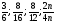 2. Выполните действия, ответ представьте в виде несократимой дроби: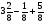 3. Приведите дробь:а)  к знаменателю 8;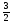 б)  к знаменателю 14;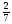 в)  к знаменателю 84.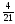 . 1. Сократите дроби: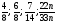 2. Выполните действия, ответ представьте в виде несократимой дроби: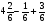 3. Приведите дробь:а)  к знаменателю 12;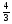 б)  к знаменателю 30;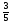 в)  к знаменателю 93.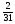 Ковалёва В.Г.89041220474kovaleva_vg@mail.ru4Английский языкОбучение чтениюУчебник, часть 1, стр 82-83, чтение текстаУчебник, часть 1, стр 82-83, выполнить послетекстовое заданиеПожитная О.В. 89041214840, Dolgova84@yandex.ru5Физическая культураОбщефизическая подготовкаПодтягивание 1х -maxОтжимание 2х 30 «М», 2 х 25 «Д»Пресс 2 х 30Приседания-3x30Дневник самоконтроля .Видео/фото отчетШуткин С.А89041226558shutkinserg@yandex.ruВайбер6МузыкаИсследовательский проектТемы проектов:1 «Образы Родины, родного края в музыкальном искусстве»2 «Образы защитников Отечества в музыке, изобразительном искусстве, литературе»3 «Народная музыка, истоки, направления, сюэеты и образы, известные исполнители и исполнительские коллективы»4 «Авторские песни, любимые барды»Выберите интересную для вас тему , и подготовьте проект.Рыженкова С.В. ssemen.76@mail.rг 89500976676Вторник 19 мая 2020Вторник 19 мая 2020Вторник 19 мая 2020Вторник 19 мая 2020Вторник 19 мая 2020Вторник 19 мая 20201математикаПовторение: Умножение дробей. Деление дробей Выполните умножение: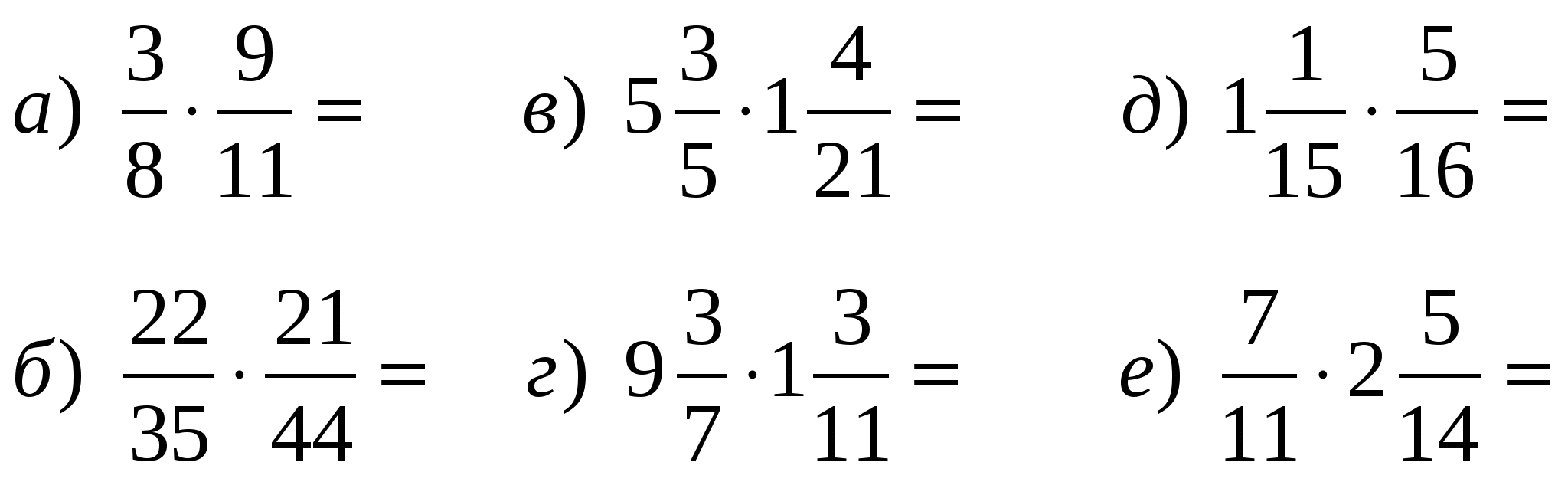 Выполните умножение: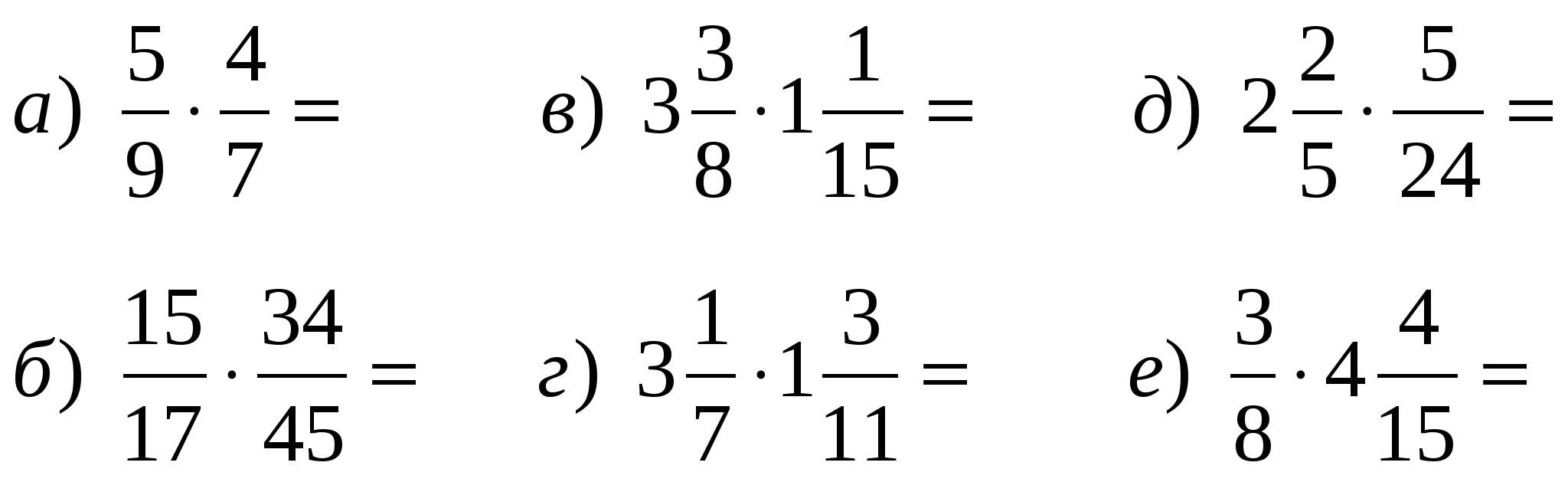 Ковалёва В.Г.89041220474kovaleva_vg@mail.ru1математикаПовторение: Отношения. ПропорцииТест «Координатная плоскость»  1. Под каким углом пересекаются координатные прямые, образующие координатную плоскость? а) под острым б) под прямым в) под тупым                                                                                                                                                                                                                                                                     г) под развернутым   2. Как называется горизонтальная прямая? а)аппликата  б) ордината в) абсцисса г)биссектриса 3) Как называется вертикальная прямая? а)аппликата  б) ордината в) абсцисса г)биссектриса 4.Как называют точку пересечения этих прямых? а) начало лучей б) начало отсчета в) никак не называют г)середина 5)Как называют пару чисел, определяющих положение точки на координатной плоскости? а) координаты точки б) пара чисел в) числа для точки г) показатель точки 6)Что показывают стрелки на координатных прямых? а)положительное направление б) отрицательное направление в) ничего не показывают г)что прямые можно продолжить. 7) Как правильно записываются координаты точки? а) (х;у)     б) (у;х)      в) в любом порядке. Тест «Координатная плоскость»  1. Под каким углом пересекаются координатные прямые, образующие координатную плоскость? а) под острым б) под прямым в) под тупым                                                                                                                                                                                                                                                                     г) под развернутым   2. Как называется горизонтальная прямая? а)аппликата  б) ордината в) абсцисса г)биссектриса 3) Как называется вертикальная прямая? а)аппликата  б) ордината в) абсцисса г)биссектриса 4.Как называют точку пересечения этих прямых? а) начало лучей б) начало отсчета в) никак не называют г)середина 5)Как называют пару чисел, определяющих положение точки на координатной плоскости? а) координаты точки б) пара чисел в) числа для точки г) показатель точки 6)Что показывают стрелки на координатных прямых? а)положительное направление б) отрицательное направление в) ничего не показывают г)что прямые можно продолжить. 7) Как правильно записываются координаты точки? а) (х;у)     б) (у;х)      в) в любом порядке. Найдите:25 от 12012 от 50120 от 48 Из 5 кг свежих слив получается 1,5 кг чернослив. Сколько чернослива получится из 17,5 кг свежих слив?. За 2 ч поймали 12 карасей. Сколько карасей поймают за 3 ч?№4. Горнорудному предприятию требуется закупить на определённую сумму денег 5 новых машин по цене 12 тыс. руб. за одну. Сколько таких машин сможет купить предприятие, если цена за одну машину станет15 тыс. рублей?а) Бригада из 8 рабочих выполняет задание за 15 дней. Сколько рабочих сможет выполнить это задание за 10 дней, работая с той же производительностью?б) Из 5,6 кг помидоров получают 2 л томатного соуса. Сколько литров соуса можно получить из 54 кг помидоров?№3. Шесть маляров могут выполнить некоторую работу за 18 дней. Сколько еще маляров надо пригласить, чтобы работа была выполнена за 12 дней?Ковалёва В.Г.89041220474kovaleva_vg@mail.ru2Русский языкМорфология Упр.619Напишу в личные сообщения части речи для морфологического разбора.Шуткина Ж.В.89041325354z_shutkina@mail.ruили ВКонтакте3ИсторияРусская православная цервковьв15-начеле 16 века. Стр.96.ПрочитатьВыбрать любую тему проекта.Начать работу над проектом на стр. 117-118Забелина Марина Семёновна89500898056zabelina7676@mail.ru4БиологияКультурные растения§ 30 с.174-185 Ответить на вопросы 1-2 перед § с.174, устно1-5 после § с 183, устноЗаполнить в тетради таблицы (фото выслать учителю)Представители двудольных культурных растений Что производят из однодольных культурных растенийРоманюк Ирина Дмитриевна,89041366223, idromaniuk@mail.ru5Русский языкСинтаксис 6Литера-тураИзображение дикой природы в новелле П. Мериме «Маттео Фальконе»Просмотреть видео урок по адресу:https://resh.edu.ru/subject/lesson/7073/Прочитать рассказ в учебнике.Выполнить тренировочные и контрольные задания по адресу:https://resh.edu.ru/subject/lesson/7073/фотоотчет прислать учителюШуткина Ж.В.89041325354z_shutkina@mail.ruили ВКонтакте.Среда 20 мая 2020Среда 20 мая 2020Среда 20 мая 2020Среда 20 мая 2020Среда 20 мая 2020Среда 20 мая 20201Английский языкДостопримечательности ВеликобританииУчебник, часть 1, стр 87-88, читать текстУчебник, часть 1, стр 87-88, читать текстПожитная О.В. 89041214840, Dolgova84@yandex.ru2География20.05.20Итоговые вопросы и задания.  Стр.261-262Подготовка к итоговой контрольной работеКонтрольная работа. Письменно ответить на вопр. 1; 4; 8; 10; 17. Стр.261-262Шестакова Е.В. 89041363726shestakova elena 59@mail.ru3Русский языкСинтаксис Просмотреть видео урок по адресу: https://resh.edu.ru/subject/lesson/6932/main/Повторить синтаксический разбор простого и сложного предложенийПосле просмотра урока выполнить тренировочные задания, фото с результатом, отправить учителюШуткина Ж.В.89041325354z_shutkina@mail.ruили ВКонтакте4Литера-тураА.де Сент-Экзюпери «Маленький принц. Как философская сказка и мудрая притча.Посмотреть видео урок по адресу:https://resh.edu.ru/subject/lesson/7076/Прочитать произведение Проект с.265Нужно сделать электронную книгу, хотя бы из трех сказок. Можно объединиться в группы: кто-то ищет сказки, кто-то иллюстрации к ним.Шуткина Ж.В.89041325354z_shutkina@mail.ruили ВКонтакте.5Физическая культураОбщефизическая подготовкаПодтягивание 1х -maxОтжимание 2 х 25 «М», 2х15 «Д»Пресс 1 х 30Приседания-2x20Прыжки на скакалке -100 разДневник самоконтроля .Видео/фото отчетШуткин С.А89041226558shutkinserg@yandex.ruВайбер6ОбществознаниеЗакончить работу над проектом. Сдать.Забелина Марина Семёновна89500898056zabelina7676@mail.ruЧетверг 21 мая 2020Четверг 21 мая 2020Четверг 21 мая 2020Четверг 21 мая 2020Четверг 21 мая 2020Четверг 21 мая 20201Английский языкВопросительные словаУчебник, часть 1, стр 102, знакомство с правиломВыучить правилоПожитная О.В. 89041214840, Dolgova84@yandex.ru2ИЗОВыразительные возможности изобразительного искусства. Язык и смысл.3математикаПовторение: Положительные и отрицательные числаВариант 1А 1. Укажите верное неравенство.а) -5>2; б)-20<-40;в)-48<-36; г)0<-15А 2. Укажите неверное неравенство.а) 4>0; б)-5>-4;в)7>-12; г)0>-9А3. Расположите числа -100, -200 и 50 в порядке возрастания.а) -100,-200,50; б) 50,-100,-200;в) -200,-100,50; г) 50,-200,-100А 4. Сравните числа |-5,17| и |5,17|.а) |-5,17| < |5,17|;б) |-5,17| > |5,17|;в) |-5,17| = |5,17|;г) сравнить нельзя.В 1. Решите уравнение -X=5,75.В 1. Решите уравнение - X= -8,35.Вариант 2А 1. Укажите верное неравенство.а) -4>2; б)-55<-45;в)-10<-36; г)0=15А 2. Укажите неверное неравенство.а) 4>3; б)-1>-4;в)7>-12; г)-10>9А3. Расположите числа -500, -300 и 60 в порядке убывания.а) -300,-500,60; б) 60,-500,-300;в) -500,-300,60; г) 60,-300,-500А 4. Сравните числа |-3,27| и |3,27|.а) |-3,27| < |3,27|;б) |-3,27| > |3,27|;в) |-3,27| = |3,27|;г) сравнить нельзя.Ковалёва В.Г.89041220474kovaleva_vg@mail.ru4математикаПовторение: Сложение рациональных чисел. Вычитание рациональных чиселВариант 3.1.1) +107 + (-107);2) (+555) – 0;3) 172 + (+172);4) +876 – 27;5) 0 + (+477);6) (-332) + 668;7) -841 – (-841);8) (-65) + (-935);9) -726 – (-94);10) 0 – (-312);11) (-286) – (+139);12) (+387) + (-574).Вариант 3.2.1) (+18) + (-982);2) -678 + 678;3) 0 – (+981);4) (-15) + 846;5) -507 – 0;6) (-464) + (-464);7) -217 – (-689);8) 0 + (-436);9) 71 – (-193);10) +118 – (+118);11) (+654) + 346;12) 268 – (+413).11) +468 – 114;12) -877 – 0.9) -85 + (+685);10) +307 – 307;11) (-761) + (+761);12) -952 – 0.Вариант 3.7.1) +518 + (-218);2) (+896) – 0;3) 47 – (+467);4) +208 + 208;5) (+562) + (-562);6) 636 – (-165);7) (-13) – (-759);8) -147 – (-147);9) +159 + 0;10) 0 – (-482);11) (-85) + (-915);12) -822 + (+178).Вариант 3.8.1) -654 + 87;2) 0 – (+486);3) (-148) – 0;4) (+939) + (-61);5) 552 + 448;6) +291 – (+291);7) -316 + 0;8) (-93) – 701;9) -878 + (+878);10) (-132) + (-132);11) -566 – (-227);12) (+464) – 294.Вариант 3.9.1) 0 + (+675);2) (-645) – (-66);3) 0 – (-887);4) 493 – 0;5) +365 + 365;6) (+476) – (+72);7) -334 + 666;8) (-33) + (-967);9) -361 – (+536);10) 901 + (-901);11) +158 + (-456);12) (-795) – (-795)Ковалёва В.Г.89041220474kovaleva_vg@mail.ru5Русский языкИтоговый тест Тест отправлю в группу ВКТест Шуткина Ж.В.89041325354z_shutkina@mail.ruили ВКонтакте6ОБЖВлияние наркотиков и других психоактивных веществ на здоровье человекаПараграф 7.5Доклад.Бриков И.Н89526238460.brikov94@list.ruПятница 22 мая 2020Пятница 22 мая 2020Пятница 22 мая 2020Пятница 22 мая 2020Пятница 22 мая 2020Пятница 22 мая 20201Русский языкРабота над ошибками Работа над ошибками, допущенными в тесте Шуткина Ж.В.89041325354z_shutkina@mail.ruили ВКонтакте2Русский языкПовторение Повторить темы, вызывающие затруднения.Шуткина Ж.В.89041325354z_shutkina@mail.ruили ВКонтакте3Литера-тураИтоговый тестТест . Пришлю в ВК в группу «Русский язык»Ответы на задания Шуткина Ж.В.89041325354z_shutkina@mail.ruили ВКонтакте.4ТехнологияЗащита проектаРабота над проектомФото на вайбер, эл. почтуШолохов Анатолий  Александровичт. 89526127742 е-mail: sholohov.anatoly@yandex.ru5ТехнологияЗащита проектаРабота над проектомФото на вайбер, эл. почтуШолохов Анатолий  Александровичт. 89526127742 е-mail: sholohov.anatoly@yandex.ru4ТехнологиядевочкиТворческий проект «Вяжем аксессуары крючком или спицами»стр. 182 - 183работа над проектомАрефьева Татьяна Владимировнат. 89501464563е-mail: atv-1978@yandex.ru5ТехнологиядевочкиТворческий проект «Вяжем аксессуары крючком или спицами»& 35 стр. 184сделать презентацию к защите проектаАрефьева Татьяна Владимировнат. 89501464563е-mail: atv-1978@yandex.ru6Физическая культураОбщефизическая подготовкаПодтягивание 1х -maxОтжимание 2 х 25 «М», 2х15 «Д»Пресс 2 х 25Прыжки на скакалке – 130 разПриседания-2x25Дневник самоконтроля .Видео/фото отчетШуткин С.А89041226558shutkinserg@yandex.ruВайберПонедельник 25 мая 2020Понедельник 25 мая 2020Понедельник 25 мая 2020Понедельник 25 мая 2020Понедельник 25 мая 2020Понедельник 25 мая 20201математикаПовторение: Умножение рациональных чисел. Деление рациональных чисел1. Объясните правило умножения двух чисел с одинаковыми знаками. Приведите примеры.2. Объясните правило умножения двух чисел с разными знаками, приведите примеры.3. Чему равно произведение нескольких чисел, если одно из них нуль? При каких условиях a*b=0?4. Чему равно произведение a*(-1)? Приведите примеры.5. Как изменится произведение при перемене знака одного из множителей?6. Объясните переместительный закон умножения.7. Как формулируется сочетательный закон умножения?8. Запишите, используя буквы, переместительный и сочетательный законы умножения.9. Как произведение трех, четырех рациональных чисел?10. Ученик, выполняя упражнение на отыскание произведения 0,25*18*18*(-4), использовал следующую последовательность действий: (0,25*(-4))*18*18= -18*18. Какие законы он использовал?11. Какой множитель алгебраического выражения называют коэффициентом?12. Как найти коэффициент произведения, в котором несколько буквенных и числовых множителей?13. Чему равен коэффициент выражения: а; -а; ab; -ab?14. Объясните распределительный закон умножения. Запишите его с помощью букв.15. Какие слагаемые алгебраической суммы называют подобными слагаемыми?16. Объясните, что значит привести подобные слагаемые.17. Объясните, с помощью каких законов выполняется приведение подобных слагаемых в выражении 5,2y - 8a - 4,8y - 2a.18. Каково правило деления рациональных чисел с одинаковыми знаками?19. По какому правилу выполняется деление рациональных чисел с разными знаками?20. В каком случае частное двух рациональных чисел равно нулю?21. В каком порядке выполняются совместные действия с рациональными числами?Ковалёва В.Г.89041220474kovaleva_vg@mail.ru2ИсторияЧеловек в российском государстве второй половины 15 века Стр. 101Прочитать Сдать проект.Забелина Марина Семёновна89500898056zabelina7676@mail.ruИсторияФормирование культурного пространства единого Российского государстваСтр. 107Контрольное тестирование по курсу История России.Забелина Марина Семёновна89500898056zabelina7676@mail.ru3математикаПовторение: Решение уравнений  Реши уравнения:1) а) 11 + 2х = 55 + 3х;б) –15 – 3х = –7х + 45;в) –3х – 17 = 8х – 105.2) а) 2(2 + y) = 19 – 3y;б) (4 – c) + 2(c – 3) = –13;в) –3(3b + 1) – 12 = 12.Реши уравнения:1) а) 11 + 3х = 55 + 4х;б) –15 – 4х = –8х + 45;в) –8х – 17 = 3х – 105.2) а) 2(y + 3) = 21 – 3y;б) (2 – c) + 3(c – 3) = –13;в) –3(1 – 3b) – 12 = 12..4Английский языкВыполнение тренировочных упражнений по пройденным темамУчебник, часть 1, стр 103, упр 3, 4Учебник, часть 1, стр 104, упр 9Пожитная О.В. 89041214840, Dolgova84@yandex.ru5Физическая культураОбщефизическая подготовкаПодтягивание 2х -maxОтжимание 2 х 25 «М», 2 х 15 «Д»Пресс 2 х 30Прыжки на скакалке – 150 разПриседания-3x25Дневник самоконтроля .Видео/фото отчетШуткин С.А89041226558shutkinserg@yandex.ruВайбер6МузыкаОбразы киномузыки«Ромео и Джульетта» в кино ХХ века.Знакомимся с музыкой в отечественном кино.. Послушать музыку Н.Рота к кинофильму «Ромео и Джульетта»Прослушать песню М.Таривердиева из кинофильма «Семнадцать мгновений весны» В  музыкальный дневник самоконтроля запишите, какое значение имеет эта песня в драматургии фильма? Рыженкова С.В. ssemen.76@mail.ru89500976676